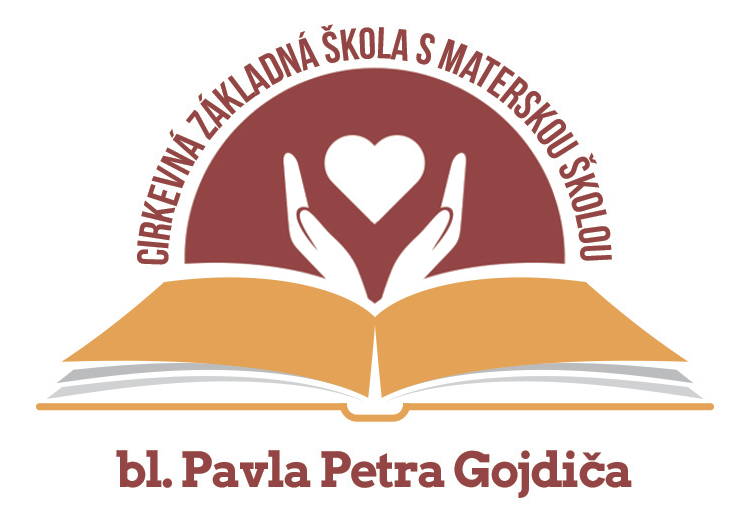 Cirkevná základná školaS materskou školoubl. Pavla Petra GojdičaBernolákova 21, 080 01 PREŠOVVaše dieťa do CMŠ potrebujevankúš na spanie ( označiť menom!; posteľné prádlo poskytuje MŠ, rodičia ho perú 1x mesačne)uterák, hrebeň, pyžamoprezuvky – nie šľapky ani crocsy!staré väčšie tričko na výtvarnú výchovunáhradné veci – oblečenie do skrinkyúbor na cvičenie – tričko + krátke nohavice (iba predškoláci) – všetky vyššie spomenuté osobné veci detí  prosíme OZNAČIŤ MENOM DIEŤAŤA!!!!!hygienické potreby: mydlo, 4 kusy toaletného  papiera, zubnú kefku, pohár, zubnú pastu1 balenie hygienických vreckoviek  (10 ks) 1 balík servítok1 krabičku čaju (na zabezpečenie pitného režimu detí počas dňa)       Prosíme rodičov, ktorých deti navštevovali inú MŠ, aby pri nástupe dieťaťa do našej CMŠ priniesli doklad o vyradení z evidencie predošlej materskej školy, ktorý im vystaví jej riaditeľka.Školský rok 2017/18 začína 4.9.2017. V prípade, že plánujete zmenu termínu nástupu dieťaťa do MŠ  prosíme Vás o nahlásenie tejto zmeny na telefónnom čísle MŠ 0903 982199 alebo na e-mailovej adrese stefanakova@gojdic.eu. Nový školský rok otvoríme spoločnou sv.liturgiou, kde Vás radi privítame, pre rodičov, ktorí sa liturgie s deťmi nebudú môcť zúčastniť je MŠ  v tento deň v prevádzke štandardne od 06:30 hod. Bližšie informácie budú zverejnené na webovej stránke školy: https://gojdic.edupage.org      Pri nástupe do našej CMŠ  je potrebné dokladovať lekárske potvrdenie o zdravotnom stave dieťaťa!Deti budú rozdelené do tried ( posledný augustový týždeň  budú k dispozícii menné zoznamy detí na dverách tried, aj na web-sídle).CMŠ je v prevádzke od 6.30 do 17. 00 hod. Príchod dieťaťa je do 8.15 hod. Vybrať deti z MŠ je potrebné do 16:45 hod. Ak nemôžete dieťa z CMŠ vyzdvihnúť osobne, je potrebné vyplniť u tr. učiteliek  tlačivo pre splnomocnenie inej osoby. Pedagogický pracovník môže odmietnuť prevzatie dieťaťa, ak zistí, že jeho zdravotný stav nie je vhodný na prijatie do CMŠ. V prípade neprítomnosti dieťaťa v MŠ viac ako 5 prac. dní je potrebné doložiť potvrdenie o  zdravotnom stave dieťaťa.Čo sa týka poplatkov, školné  činí  15,-€ (jednotné školné pre všetky vekové kategórie okrem predškolákov, ktorí školné neplatia). Uhrádza sa mesačne do 10. dňa v mesiaci na číslo účtu: SK83 0900 0000 0050 4784 8730  (Pri platbe prosíme do poznámky uviesť meno a priezvisko dieťaťa + trieda, napr. 2.MŠ a mesiac, za ktorý sa uhrádza, napr. 9/17).Stravu zabezpečuje Gréckokatolícky kňazský seminár, odhlasovanie je možné deň vopred do 14.00 hod prostredníctvom webkredit alebo mobilnej aplikácie. Bližšie info na webovom sídle školy alebo na tel. číslach 051-7567361, 0910 842535 od 7:00 – 14:00 hodVšetky ostatné informácie o prevádzke našej MŠ si prosím preštudujte na našej internetovej stránke : http://gojdic.edupage.sk v sekcii dokumenty – Školský poriadok a Školský vzdelávací program.   